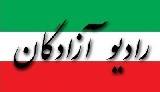 www.iran57.comفرزانه زیلابی وکیل کارگران هفت تپه ، ارسال پرونده کارگران نیشکر هفت تپه به شعبه بیست و هشتم دادگاه های انقلابفرزانه زیلابی وکیل کارگران هفت تپه از ارسال پرونده کارگران شرکت کشت و صنعت نیشکر هفت تپه به شعبه بیست و هشتم دادگاه های انقلا تهران خبر داد و گفت که پرونده این افراد در انتظار تعیین وقت رسیدگی است:طبق کیفرخواست مندرج در پرونده، اتهام های انتسابی علی نجاتی عضو سندیکای کارگران شرکت کشت و صنعت نیشکر هفت تپه عبارتند از : ۱-اجتماع و تبانی به قصد اقدام علیه امنیت ملی
۲-فعالیت تبلیغی علیه نظاماتهام های انتسابی آقای اسماعیل بخشی نماینده و سخنگوی کارگران این شرکت عبارتند از:
۱-اجتماع و تبانی به قصد اقدام علیه امنیت ملی
۲-اقدام علیه امنیت ملی از طریق تبلیغ علیه نظام
۳-توهین به مقام رهبری
۴-نشر اکاذیب به قصد تشویش علیه اذهان عمومی
۵-اخلال در نظم عمومی از طریق حضور در تجمع های غیرقانونیدر خصوص موکل (آقای اسماعیل بخشی ) افزون بر اتهام های یاد شده، اخیرا پرونده نشر اکاذیب در فضای مجازی و تشویش اذهان عمومی، با شکایت مستقیم وزیر اطلاعات از این کارگر مطرح شده بود که پس از صدور کیفرخواست در دادسرای عمومی و انقلاب شهرستان دزفول به در شعبه یکصد ودو دادگاه کیفری دو این شهرستان ارجاع و تعیین وقت رسیدگی به عمل آمد اما با صدور قرار جهت رسیدگی توٲمان به علت آن که جرم اهم در دادگاه انقلاب تهران رسیدگی می شود ، به شعبه ۲۸دادگاه انقلاب تهران ارجاع شد.